Психологические рекомендации организации работы со слабоуспевающими и неуспевающими учащимися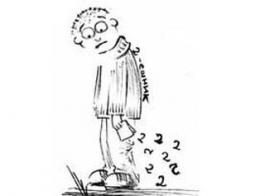 В последнее время психологи и педагоги вместе с медиками отмечают неуклонный рост проблем общего поведения и обучения. Давайте попробуем разобраться с чем же это связано?Специалисты отмечают, что негативные изменения экологической и социально-экономической ситуации ухудшают соматическое и нервно-психическое здоровье, а в условиях интенсификации обучения значительно возрастает число неуспевающих.Однако никак нельзя сбрасывать со счета и социально-психологический фактор неуспеваемости. Ведь учащийся обучается в коллективе, в котором постоянно происходит подкрепляемое оценками преподавателя сравнение.Неуспевающий учащийся выставляется как бы на «обозрение» сверстников и практически ежедневно переживает ситуацию неуспеха. Все это, естественно не способствует его личностному становлению и развитию.Еще древние мудрецы говорили «Увидеть и понять проблему – наполовину решить ее, если же не видишь проблему, это значит, что она в тебе самом».Для этого, впрочем, как всегда с учетом нашей профессии, необходимо ответить как минимум на три вопроса:Кого учить? Чему учить? Как учить?Кого учить?Давайте посмотрим еще раз на особенности неуспевающих учащихсяОсобенности неуспевающих учащихсянизкий уровень знаний, как следствие этого низкий уровень интеллектуального развитияотсутствие познавательного интересане сформированы элементарные организационные навыкиучащиеся требуют индивидуального подхода с психологической и педагогической (в плане обучения) точки зрениянет опоры на родителейотсутствие адекватной самооценки со стороны учащихсячастые пропуски занятий без уважительной причины, что приводит к отсутствию системы в знаниях и как следствие этого – низкий уровень интеллектаЧему учить?Необходимо выяснить причину отставания, определить действительный уровень его знаний, после чего «возвратить его» на ту ступень обучения, где он будет соответствовать требованиям программы, Государственным Образовательным Стандартам.Как учить?Продумать и осуществить индивидуальный план обучения.Из приведенного выше краткого обзора можно сделать следующие выводы:Чтобы предотвратить неуспеваемость, надо своевременно выявлять образовавшиеся пробелы в знаниях, умениях и навыках учащихся и организовать своевременную ликвидацию этих пробелов.Нужно установить правильность и разумность способов учебной работы, применяемых учащимися, и при необходимости корректировать эти способы. Нужно систематически обучать учащихся общеучебным умениям и навыкам.Нужно так организовать учебный процесс, жизнь учащихся, чтобы вызвать и развить у учащихся внутреннюю мотивацию учебной деятельности, стойкий познавательный интерес к учению.Давайте посмотрим, как можно помочь слабоуспевающему ученику:Для закрепления необходимо более длительное время и больший объем решаемых задачПреподаватель для себя и для ученика должен сформулировать минимум знаний и навыков, который должен усвоить учащийся.Как повысить работоспособность:Разнообразит виды деятельностиПроветривать кабинетПроводить физминуткиВсегда надо помнить о соблюдении принципа необходимости и достаточностиПреподаватель должен:Знать психическое развитие учащегося:восприятие (каналы – кинестетический, слуховой, визуальный)внимание (произвольное, непроизвольное, послепроизвольное)память (вербальная, невербальная)Стремиться понять и принять каждогоСоздать спокойную обстановку и благоприятный психологический климат на занятииПроявлятьразумную требовательностьнеиссякаемое терпениесправедливую строгостьверу в возможности ученикаУметь встать на позиции ученикаНЕТ насмешливому тону!Уметь вести непринужденный диалогСтремиться к внешней занимательностиИспользовать средства невербального общения (опорные сигналы, рисунки, таблицы, схемы, план)Учить работать со словарями и другим справочным материаломВ обучении применятьопережающее обучениеразличные формы групповой работывзаимоопрос, самоконтрольконспекты-блоки по разным темам, использование их на разных этапах обучения При формулировании целей занятия включать как приоритетный коррекционно-развивающий аспект (работа по развитию надпредметных способов деятельности, развитию психических процессов)Рационально распределять учебный материал (трудное – сначала!)Применять частую смену видов деятельности на занятииМногократно проговаривать и закреплять материал занятияСтремиться к алгоритмизации деятельностиЭто были алгоритмические выдержки. Пути действия намечены. А теперь чуть подробнее и конкретнее.В работе со слабыми учащимися учитель должен опираться на следующие правила, разработанные психологами:Не ставить слабого в ситуацию неожиданного вопроса и не требовать быстрого ответа на него, давать учащемуся достаточно времени на обдумывание и подготовку.Желательно, чтобы ответ был не в устной, а в письменной форме.Нельзя давать для усвоения в ограниченный промежуток времени большой, разнообразный, сложный материал, нужно постараться разбить его на отдельные информационные куски и давать их постепенно, по мере усвоения.Не следует заставлять таких учеников отвечать на вопросы по новому, только что усвоенному материалу, лучше отложить опрос на следующее занятие, дав возможность ученикам позаниматься дома.Путем правильной тактики опросов и поощрений (не только оценкой, но и замечаниями типа «отлично», «молодец», «умница» и т.д.) нужно формировать у таких учеников уверенность в своих силах, в своих знаниях, в возможности учиться. Эта уверенность поможет ученику в экстремальных стрессовых ситуациях стадии экзаменов, написания контрольных работ и т.д.Следует осторожнее оценивать неудачи ученика, ведь он сам очень болезненно к ним относится.Во время подготовки учащегося нужно дать ему время для проверки и исправления написанного.Следует в минимальной степени отвлекать ученика, стараться не переключать его внимание, создавать спокойную, не нервозную обстановку.Учащиеся любят то, что понимают, в чем добиваются успеха, что умеют делать. Любому ученику приятно получать хорошие оценки, даже нарушителю дисциплины. Важно, чтобы с помощью товарищей, преподавателей он добивался первых успехов, и чтобы они были замечены и отмечены, чтобы он видел, что учитель рад его успехам, или огорчен его неудачами.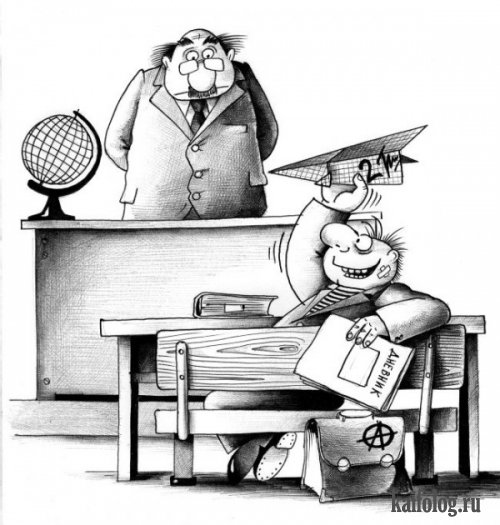 